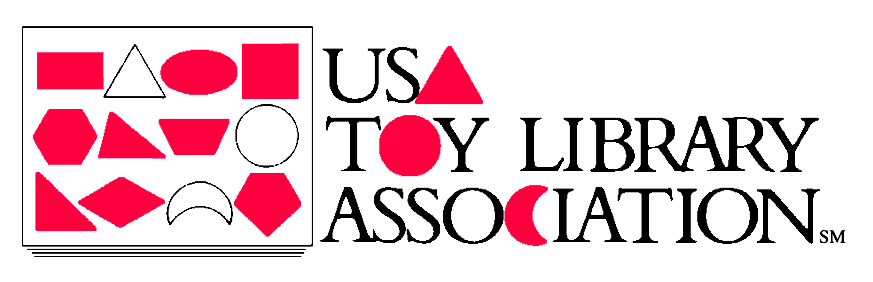 USATLA General Membership MeetingFriday, December 2, 2022Via ZOOMMinutesAttendees: 
DIRECTORS: Sue Kirschner-President, Rebecca Nutter-Treasurer, Nina Hillery, Anne Frederick, Martin Stone, Anelis Coscioni, STAFF: Judith Iacuzzi-Executive Director, MEMBERS: Jaquelyne Hunter (Dubuque, Iowa,), Naveeda Qadir (WI).  WELCOME	 President Kirschner welcomed those in attendance and made introductions.  She commented 	on how play is so important and how at her Cuyahoga County Public Library (CCPL) records have 	been broken on toy circulation during the past year.MINUTES of 12-3-21 MEETING	Nina moved and Anne seconded that the minutes from the 12-3-21 meeting be approved.  	There were no additions or corrections.  Motion passed.BOARD OF ELECTIONS RESULTS	Re-elected for a three year Board term were: Marcia Anthony, Anne Fredericks, Donna 	Giannantonio, and Joanne Oppenheim.  Shannon Denby from LA Toy Loan was elected as a new 	member for a three-year term.	Officers elected for two-year terms were: Sue Kirschner as president and Rebecca Nutter as 	treasurer.EXECUTIVE DIRECTOR’S REPORTMembers’ Quality Conversations that were generated from a suggestion from the general membership in 2021 continue to be scheduled.  All are recorded and posted on the USATLA website and available to members.USATLA continues to investigate a relationship with Lakeshore Learning and other toy companies that can help with possible discounts for our members.Research continues to identify toy libraries in the United States.The Operator’s Manual is being rewritten and will be available online in the future.ITLA –Western Hemisphere (Americas) is working on world -wide standards for toy libraries.Publicity: the USATLA newsletter continues to be disseminated online.Board member Anelis Coscioni is spearheading a committee to work on membership development.  Definitive goals and objectives have been identified.
FINANCIAL REPPORT	Treasurer Rebecca Nutter reported an annual balance of $44,673 as of the end of the third 	quarter (September 30, 2022).  Despite the lack of revenue-generating conferences USATLA has 	stayed on budget. The Valentine Appeal in 2022 generated $15,000.INTERNATIONAL TOY LIBRARY ASSOCIATION (ITLA) UPDDATE	Executive Director Judy Iacuzzi will attend the International Conference in Australia 	March 3-7, 2023.  She will represent the United States and give a brief presentation about the 	US and Western Hemisphere. Sue Kirschner encouraged members to share information about 	their toy libraries that could be included in Judy’s presentation.QUALITY CONVERSAATIONS FOR MEMBERS	So far, five Quality Conversations have been held in the last year. Others will continue to be 	scheduled and cover topics that members request.  All conversations are recorded and can be 	accessed on the member section of the USATLA website.MEMBERSHIP DRIVEChairperson Anelis needs help from members concerning things they need from USATLA and what new members may possibly want.  A questionnaire will be sent out.She has made contact with Kiwanis (an international service organization) to see if they would possibly fund toy library memberships for families.  Kiwanis’ focus is families and education.OTHERSue Kirschner requested ideas for future Quality Conversation ZOOM meetings:How toy libraries use social mediaWhat are specialties of toy librariesPossibly showcase a toy company and how libraries work with themResearch the possibility of having guest speakers-focus on how children learn, stages of developmentPackagingShare examples of how various toy libraries package the toys and materialsResearch large canvas bags for very large toysCCPL uses A. Rifkin 7 Co. for large bags for toys. NEXT GENERAL USATLA MEMBERSHIP MEETING	Friday, December 1, 2023ADJOURNMENT	Anelis moved and Marty seconded.  The meeting was adjourned at 12:58 pm EST.